Demande d’agrément en tant qu’organisme qui dispense le cours de base et/ou un ou plusieurs cours de spécialisation pour conducteurs ADR, tel que prévu par l’Arrêté royal du 29 juin 2003 relatif aux certificats de formation de catégories I, II et IVAnnexe 4 : Programmes des formations   Formation initiale de catégorie I (cours de base – transport en colis et en vrac)   Formation théorique :   Nombre minimum d’unités de formation : 18 unités de 45 minutes   Formation pratique :Une formation relative aux premiers soins et aux mesures à prendre en cas d’incident ou d’accident : Nombre minimum d’unités de formation : 2 unités de 45 minutesUn exercice pratique de lutte contre le feu : Pas de nombre minimum d’unité   Programme :   Nombre maximum d’unités de formation par jour de formation : 8 unités de 45 minutes   Formation initiale de catégorie II (cours de spécialisation pour le transport en citernes)   Remarque : cette formation doit être suivie après la formation initiale de catégorie I   Formation théorique :   Nombre minimum d’unités de formation : 12 unités de 45 minutes   Programme :   Nombre maximum d’unités de formation par jour de formation : 8 unités de 45 minutes    Formation initiale de catégorie IV (cours pour le transport de carburants liquides)   Formation théorique :   Nombre minimum d’unités de formation : 16 unités de 45 minutes   Formation pratique :Une formation relative aux premiers soins et aux mesures à prendre en cas d’incident ou d’accident : Nombre minimum d’unités de formation : 2 unités de 45 minutesUn exercice pratique de lutte contre le feu : Pas de nombre minimum d’unité   Programme :   Nombre maximum d’unités de formation par jour de formation : 8 unités de 45 minutes   Formation de recyclage de catégorie I (base – transport en colis et en vrac)   Formation théorique :   Nombre minimum d’unités de formation : 16 unités de 45 minutes   Programme :   Nombre maximum d’unités de formation par jour de formation : 8 unités de 45 minutes   Formation recyclage catégorie II (spécialisation pour le transport en citernes)   Remarque : cette formation doit être suivie après la formation de recyclage de catégorie I   Formation théorique :   Nombre minimum d’unités de formation : 4 unités de 45 minutes   Programme :    Formation de recyclage de catégorie IV (transport de carburants liquides)   Formation théorique :   Nombre minimum d’unités de formation : 16 unités de 45 minutes    Programme :   Nombre maximum d’unités de formation par jour de formation : 8 unités de 45 minutesPour toute réclamation quant au fonctionnement du SPW, le Médiateur est aussi à votre service : www.le-mediateur.be.Identification de l’organismeIdentification de l’organismeNom Dates HorairesHorairesNombre d’unités 
de formationJour 1 (matin) :de      à      Jour 1 (après-midi) :de      à      Jour 2 (matin) :de      à      Jour 2 (après-midi) :de      à      Jour 3 (matin) :de      à      Jour 3 (après-midi) :de      à      Premiers soins et mesures à prendre en cas d’incident ou d’accidentde      à      Exercice pratique de lutte contre l’incendiede      à      DatesHorairesHorairesNombre d’unités 
de formationJour 1 (matin) :de      à      Jour 1 (après-midi) :de      à      Jour 2 (matin) :de      à      Jour 2 (après-midi) :de      à      DatesHorairesHorairesNombre d’unités 
de formationJour 1 (matin) :de      à      Jour 1 (après-midi) :de      à      Jour 2 (matin) :de      à      Jour 2 (après-midi) :de      à      Premiers soins et mesures à prendre en 
cas d’incident ou d’accidentde      à      Exercice pratique de lutte contre l’incendiede      à      DatesHorairesHorairesNombre d’unités 
de formationJour 1 (matin) :de      à      Jour 1 (après-midi) :de      à      Jour 2 (matin) :de      à      Jour 2 (après-midi) :de      à      DateHorairesHorairesNombre d’unités 
de formationJour 1 :de      à      DatesHorairesHorairesNombre d’unités 
de formationJour 1 (matin) :de      à      Jour 1 (après-midi) :de      à      Jour 2 (matin) :de      à      Jour 2 (après-midi) :de      à      Date et signature du demandeur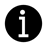 ContactDépartement de l’Environnement et de l’EauDirection des Risques industriels, géologiques et miniersCellule ADR-ADNAvenue Prince de Liège, 15B - 5100 JAMBESTél : 081 33 66 60adr.adn@spw.wallonie.be Votre gestionnaireIr François PondantTél. : 081 33 66 62francois.pondant@spw.wallonie.beVotre demandeNuméro :Cadre lÉgalArrêté royal du 29 juin 2003 relatif à la formation des conducteurs d’unités de transport transportant par la route des marchandises dangereuses autres que les matières radioactives